Katecheza 44Jezus zmartwychwstały mówi do nasPoznasz:- z jakiej księgi czytane są fragmenty na Mszy Świętej, kto wtedy do nas mówi- autorów Ewangelii- jakie znaki czynimy przed EwangeliąW LITURGII SŁOWA (Pierwszej głównej części Mszy świętej) MÓWI DO NAS JEZUS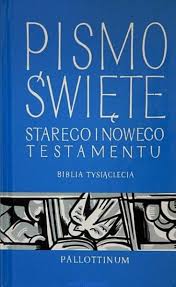 We Mszy Świętej czytane są fragmenty Pisma Świętego, które zawiera słowa Boga.W Piśmie Świętym znajdują się księgi, w których zapisane są słowa Pana Jezusa. Mają one specjalną nazwę - EwangelieGdy słuchamy słów Pisma Świętego, Ewangelii – podczas niej do każdego mówi Jezus, dlatego trzeba Go słuchać bardzo uważnie. 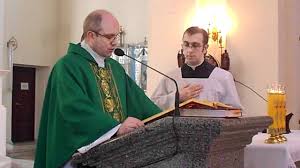 Ksiądz czyta Ewangelię podczas Mszy Świętej. Wypowiada wezwanie 
„Pan z wami”, Wszyscy stoimy i odpowiadamy 
„I z duchem twoim”. To znak naszej gotowości do słuchania Pana Jezusa. Ksiądz mówi, z której Ewangelii będą czytane słowa Jezusa, ponieważ zapisało je czterech autorów, których nazywamy ewangelistami. Mają oni na imię Mateusz, Marek, Łukasz i Jan.Czynimy 3 krzyżyki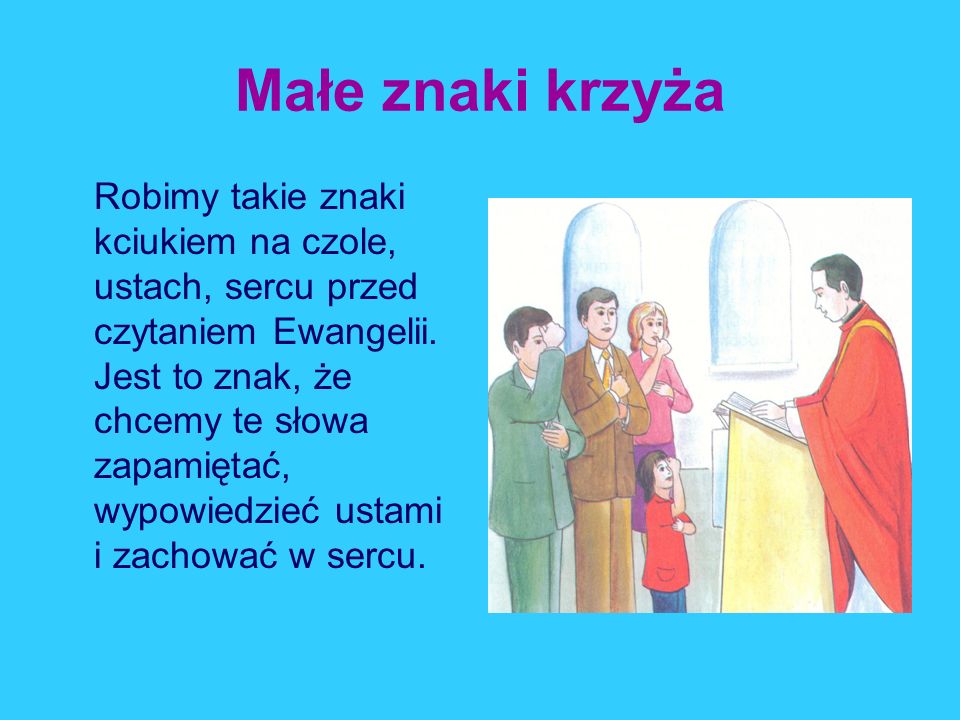 Robiąc znak krzyża na naszych czołach, ustach i sercu, pokazujemy Panu Jezusowi, jak bardzo jest dla nas ważny. Wykonajcie zadania z zeszytu ćwiczeń